В целях приведения нормативных правовых актов в соответствие с действующим законодательством, руководствуясь Положением об администрации муниципального района «Улётовский район», утвержденным решением Совета муниципального района «Улётовский район» от 21.04.2017 № 380, в соответствии с Порядком принятия решений о разработке, формировании и реализации оценки эффективности муниципальных программ муниципального района «Улётовский район» утвержденным постановлением администрации муниципального района «Улётовский район» 11.12.2013 г. №645/н, Уставом муниципального района «Улётовский район» Забайкальского края, администрация муниципального района «Улётовский район» Забайкальского края п о с т а н о в л я е т:1. Внести в муниципальную программу «Развитие малого и среднего предпринимательства в муниципальном районе «Улётовский район» на 2015 -2020 г.г.», утвержденную постановлением администрации муниципального района «Улётовский район» Забайкальского края от 06.11.2014 №477 следующее изменение:1.1 в разделе «Объемы бюджетных ассигнований программы» Паспорта муниципальной программы «Развитие малого и среднего предпринимательства в муниципальном районе «Улётовский район» на 2015-2020 годы», цифру «1150» заменить на цифру «1086»; в строке «в 2019 году» цифру «300» заменить на цифру «236»;1.2. Третий абзац главы 5 принять в новой редакции:«Объем финансирования мероприятий программы из бюджета муниципального района «Улётовский район» составляет 1086000 рублей в ценах соответствующих лет, в том числе погодам:»;1.3. в строке «2019 год» главы 5 цифру «300000» заменить на цифру «236000»;1.4. абзац 1 в главы 6 1 принять в новой редакции:«Субъекты малого и среднего предпринимательства, претендующие на получение поддержки, должны осуществлять следующие приоритетные виды предпринимательской деятельности:- ремесленная деятельность, народные художественные промыслы; - переработка сельскохозяйственной продукции, заготовительная деятельность; - производство продовольственных и промышленных товаров;  - оказание услуг: жилищно-коммунальных, бытовых, а также в сфере физкультуры и спорта, туризма;- сбор, заготовка и переработка дикоросов;- переработка вторичного сырья в продукцию;- оказание услуг в сфере общественного питания;- розничная торговля спортивными товарами.»;1.5. в главе 6 словосочетание «грантов в форме субсидий (на создание собственного бизнеса)» заменить на словосочетание «предоставление субсидий на возмещение фактических затрат»;1.6. в приложение к программе «Развитие малого и среднего предпринимательства в муниципальном районе «Улётовский район» на 2015-2020 годы» внести следующие изменения:1.6.1. в строке «Финансирование за счет местного бюджета», в столбце «2019», цифру «300» заменить на цифру «0»;1.6.2. в строке 3.1 в столбцах «2019» и «2020», цифру «2» заменить на цифру «1»;1.6.3. в строке 3.1.1:- словосочетание «Мероприятие «Предоставление субсидий начинающим субъектам малого и среднего предпринимательства, грантов в форме субсидий начинающим» заменить на словосочетание «предоставление субсидий на возмещение фактических затрат»;- в столбцах «2019» и «2020», цифру «2» заменить на цифру «1»;1.6.4. в строке 5.2:-в столбце «2019» цифру «64» заменить на цифру «4»; - в столбце«2020», цифру «66» заменить на цифру «4».3. Настоящее постановление официально опубликовать путем размещения (обнародования) на официальном сайте муниципального района «Улётовский район» в информационно-телекоммуникационной сети Интернет в разделе «Документы» - «НПА Администрации МР «Улётовский район» и в разделе «Деятельность» - «Муниципальные программы»- адрес http//:улёты.забайкальскийкрай.рф.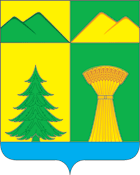 АДМИНИСТРАЦИЯ МУНИЦИПАЛЬНОГО РАЙОНА«УЛЁТОВСКИЙ РАЙОН»ЗАБАЙКАЛЬСКОГО КРАЯПОСТАНОВЛЕНИЕАДМИНИСТРАЦИЯ МУНИЦИПАЛЬНОГО РАЙОНА«УЛЁТОВСКИЙ РАЙОН»ЗАБАЙКАЛЬСКОГО КРАЯПОСТАНОВЛЕНИЕАДМИНИСТРАЦИЯ МУНИЦИПАЛЬНОГО РАЙОНА«УЛЁТОВСКИЙ РАЙОН»ЗАБАЙКАЛЬСКОГО КРАЯПОСТАНОВЛЕНИЕАДМИНИСТРАЦИЯ МУНИЦИПАЛЬНОГО РАЙОНА«УЛЁТОВСКИЙ РАЙОН»ЗАБАЙКАЛЬСКОГО КРАЯПОСТАНОВЛЕНИЕ«05» апреля 2019 года«05» апреля 2019 года№ 188/н с.УлётыО внесении изменения в муниципальную программу «Развитие малого и среднего предпринимательства в муниципальном районе «Улётовский район» на 2015-2020 годы», утвержденную постановлением администрации муниципального района «Улётовский район» Забайкальского края от 06.11.2014 №477О внесении изменения в муниципальную программу «Развитие малого и среднего предпринимательства в муниципальном районе «Улётовский район» на 2015-2020 годы», утвержденную постановлением администрации муниципального района «Улётовский район» Забайкальского края от 06.11.2014 №477О внесении изменения в муниципальную программу «Развитие малого и среднего предпринимательства в муниципальном районе «Улётовский район» на 2015-2020 годы», утвержденную постановлением администрации муниципального района «Улётовский район» Забайкальского края от 06.11.2014 №477О внесении изменения в муниципальную программу «Развитие малого и среднего предпринимательства в муниципальном районе «Улётовский район» на 2015-2020 годы», утвержденную постановлением администрации муниципального района «Улётовский район» Забайкальского края от 06.11.2014 №477Глава муниципального района«Улётовский район»                                       А.И. Синкевич